St Gemma’s Hospice is an equal opportunities employer and endeavours to recruit the best person for each vacancy regardless of gender, race, religion or belief, age, sexual orientation, disability or any other factor irrelevant to the ability to do the job.  Employees are required to follow the Human Resources policies and procedures supporting recruitment and selection.  Employee Specification – Fundraising Assistant (Community)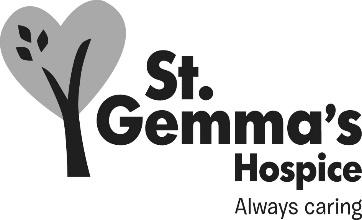 AttributesEssentialDesirableHow identifiedInterview = IApplication form = AExperiencePrevious experience in fundraising A / IOrganising events and/or project managementA / IWorking with and knowledge of a databaseA / IWorking towards and achieving financial and/or time related targetsA / IWorking with volunteersA / IWorking as part of a teamA / IKnowledgeLeeds and surrounding areaICharity law in relation to fundraising  IQualifications/TrainingQualification or proof of training in fundraisingA / IAbility to drive and use of a carA / ISkills/AbilitiesGood IT skills including proficient use of Microsoft office programmesA / IGood written/oral presentation skillsA / IExcellent communication skills including great telephone commuicationIWell developed interpersonal skills IAbility to form good working relationships with managers, staff and volunteers at all levelsIExcellent organisational and planning skillsA / IAbility to prioritise own workload, perform under pressure and meet tight deadlinesA / IAbility to manually handle event equipmentIPersonal AttributesSelf-motivatedIAbility to work as a team memberIAbility to be adaptable and work flexiblyIA professional manner with both internal and external contactsI